Olympic Challenge Linking the Park The Games in London will play host to hundreds of thousands of visitors who will be attending the event held in the main Olympic park.If you look at the notational layout you will see the areas that are needed to make the games work in terms of providing for the needs of athletes and Visitors and the stadia where the event will take place.An existing Canal had been retained as flowing feature within the park.The Canal splits the stadia and the various areas.Your challenge is to consider the best positions for the foot bridges across the canal to give the best possible access for the enormous number of people who will be moving through the pedestrianized park.Your considerations should take in the layout, design, contours and the materials that will be required to construct the foot bridges with.Do you think the flow of people needs to be directed or just be allowed to ebb and flow with no organisation. Also condiseration should be given as to the overall size of the birdges and how they link through the park in it entirity.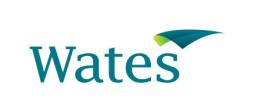 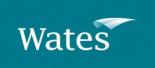 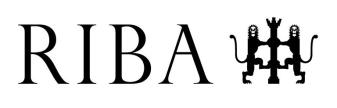 Design Challenges Footbridges IntroductionTo set the scene for a footbridge dsign challnege you could start by discussing why a footbridge might be built in and area. Introduce words such as infrastructure and regeneration, and use local or regional examples to illustrate a theme,When an area is regenerated, like the Olympic park site , new infrastructure  is needed as well as new buildings . Roads and new connections are built so that people can access the new facilities.Foot bridges are often part of this process and are commissioned to connect new places to allow people to move easily between facilities. These can be very enjoyable design projects – architects and engineers working together to create a successful stylish solution. The Olympic Park Show the images from the downloadable presentation to explain how footbridges have been used in the 2012 games.The central footbridge in the Olympic Park has been designed by Heneghan Peng Architects. Two elegant narrow footbridges run parallel to one another, linked by a diagonal blade walk way that crosses over a lock. The footbridges are clad in stainless steel to create a mirrored spectacle that reflects light into the waterways below. The geometry of the surface is irregular and each panel is unique twisting and curving in combination.During London 2012, however, the design ambition was for the Olympic park to concourse to be perceived as a continuous landscape. Therefore the entire area between the footbridges has been in filled with a temporary deck to create a single structure that provides additional width required for the crowds. This temporary surface creates a coloured carpet of confetti to celebrate the 2012 games.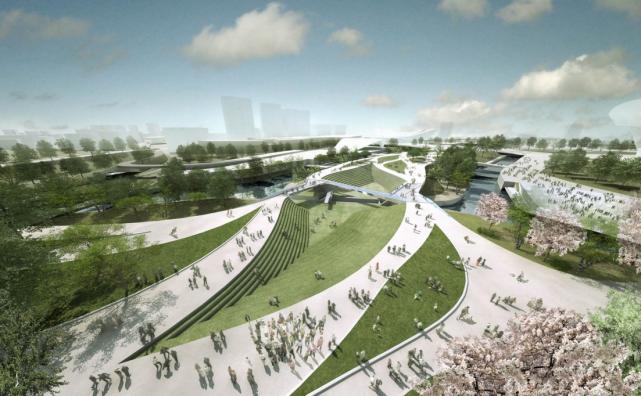 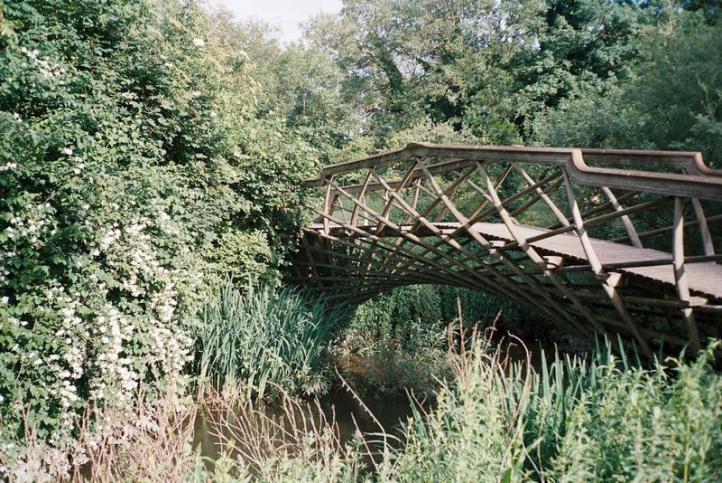 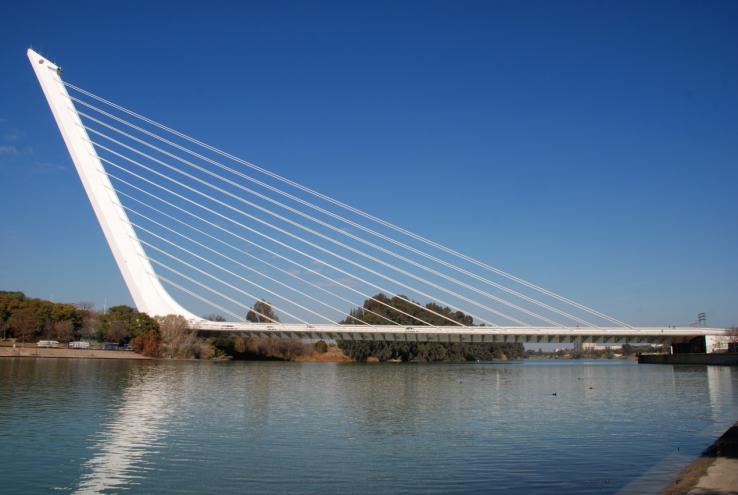 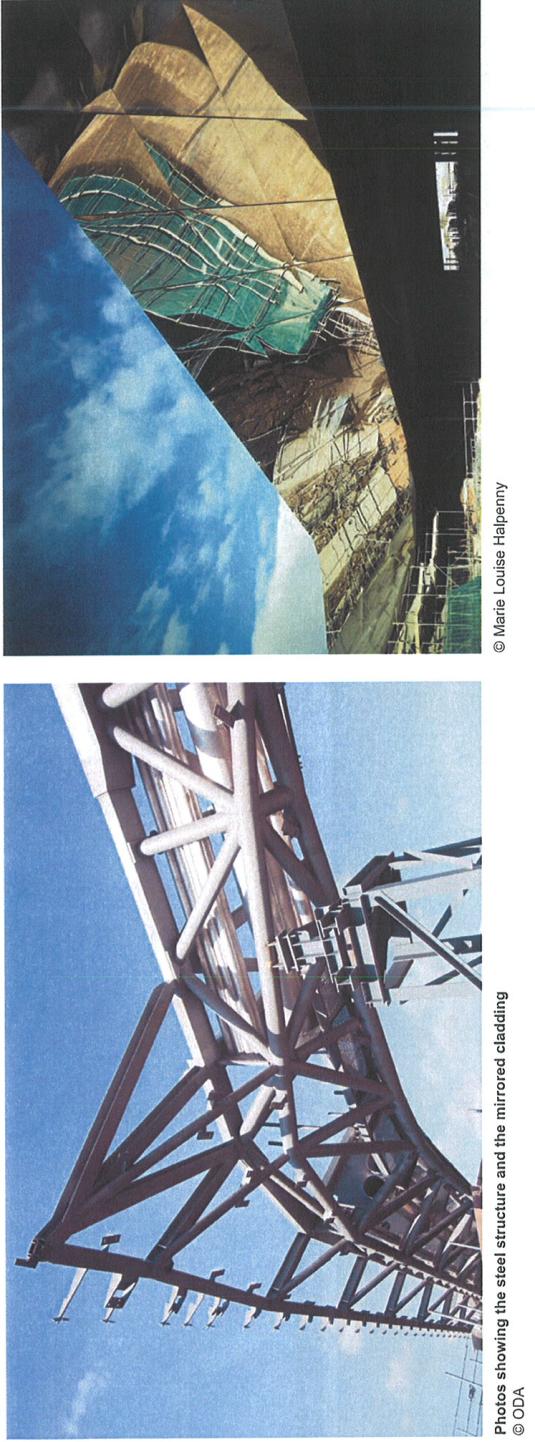 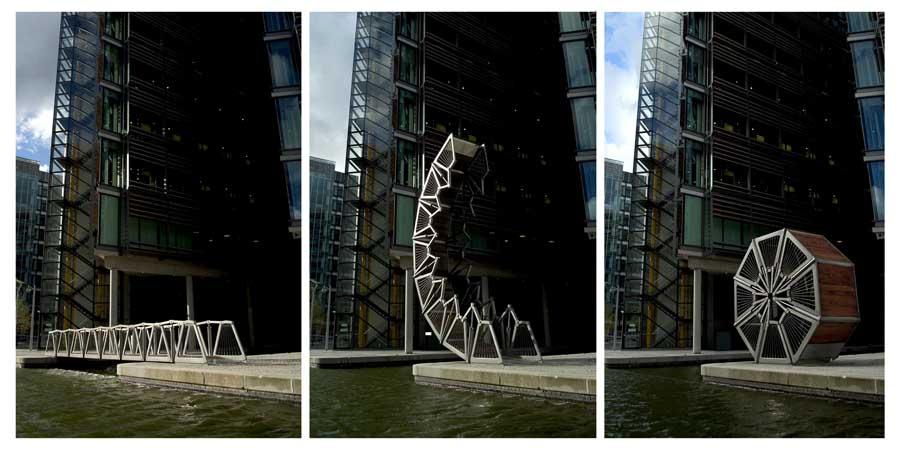 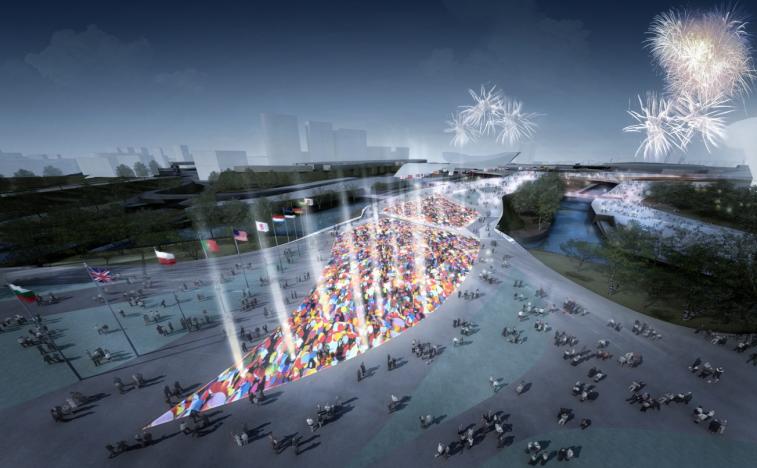 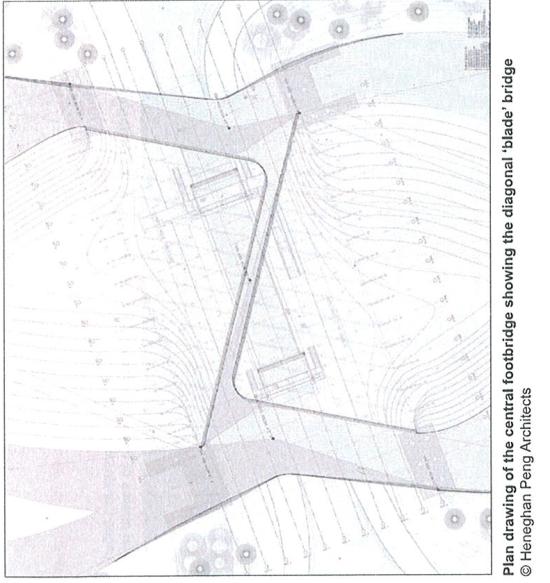 